ПРОЕКТ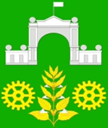 СОВЕТ ВИМОВСКОГО СЕЛЬСКОГО ПОСЕЛЕНИЯ УСТЬ-ЛАБИНСКОГО РАЙОНАРЕШЕНИЕ _______.2022 г.								№ ___Об определении специально отведенных мест на территории Вимовского сельского поселения, для проведения встреч депутатов с избирателями, перечня помещений для данных целей и порядка их предоставленияРуководствуясь  ч.7 ст.8 Федерального закона от 08.05.1994 г. №3-ФЗ «О статусе сенатора Российской Федерации и статусе депутата Государственной Думы Федерального Собрания Российской Федерации», ч.6 ст.17 Федерального закона от 21.12.2021 г. №414-ФЗ «Об общих принципах организации публичной власти в субъектах Российской Федерации», ч.5.3 ст.40 Федерального закона от 06.10.2003 г. №131-ФЗ «Об общих принципах организации местного самоуправления в Российской Федерации», ст.18 Закона Краснодарского края от 24.04.1995 г. №4-КЗ «О статусе депутата Законодательного Собрания Краснодарского края», Уставом Вимовского сельского поселения Усть-Лабинского района, решил:1. Принять порядок предоставления помещений для проведения встреч депутатов Государственной Думы Федерального Собрания Российской Федерации, депутатов Законодательного Собрания Краснодарского края, депутатов муниципального образования Усть-Лабинский район, депутатов Вимовского сельского поселения и форму заявления о предоставлении таких помещений (Приложение 1).2. Утвердить перечень помещений для проведения встреч депутатов Государственной Думы Федерального Собрания Российской Федерации, депутатов Законодательного Собрания Краснодарского края, депутатов муниципального образования Усть-Лабинский район, депутатов Вимовского сельского поселения (Приложение № 2).3. Утвердить перечень специально отведенных мест для проведения встреч депутатов Государственной Думы Федерального Собрания Российской Федерации, депутатов Законодательного Собрания Краснодарского края, депутатов муниципального образования Усть-Лабинский район, депутатов Вимовского сельского поселения (Приложение № 3).4. Главному специалисту общего отдела администрации Вимовского сельского поселения Усть-Лабинского района (Котова) обнародовать настоящее решение в установленном порядке и разместить на официальном сайте Вимовского сельского поселения Усть-Лабинского района в сети «Интернет».5. Настоящее решение вступает в силу со дня его официального обнародования.Глава Вимовского сельского поселенияУсть-Лабинского района                                                                      А.В. Таранова 							Приложение 1 							к решению Совета 							Вимовского сельского поселения							Усть-Лабинского района							от ________________ 2022 г. 							№ ______ протокол № ______ПОРЯДОКпредоставления помещений для проведения встреч депутатов Государственной Думы Федерального Собрания Российской Федерации, депутатов Законодательного Собрания Краснодарского края, депутатов муниципального образования Усть-Лабинский район, депутатов Вимовского сельского поселения1. Настоящий Порядок разработан в соответствии с ч. 5.3 ст. 40 Федерального закона от 06.10.2003 г. №131-ФЗ «Об общих принципах организации местного самоуправления в Российской Федерации» и определяет процедуру предоставления помещений для проведения встреч депутатов Государственной Думы Федерального Собрания Российской Федерации, депутатов Законодательного Собрания Краснодарского края, депутатов муниципального образования Усть-Лабинский район, депутатов Вимовского сельского поселения (далее - депутаты) с избирателями в целях обеспечения реализации положений ч.7 ст.8 Федерального закона от 08.05.1994 г. №3-ФЗ «О статусе сенатора Российской Федерации и статусе депутата Государственной Думы Федерального Собрания Российской Федерации», ч.6 ст.17 Федерального закона от 21.12.2021 г. №414-ФЗ «Об общих принципах организации публичной власти в субъектах Российской Федерации», ст.18 Закона Краснодарского края от 24.04.1995 г. №4-КЗ «О статусе депутата Законодательного Собрания Краснодарского края».2. Встречи депутатов с избирателями в форме публичного мероприятия проводятся в соответствии с законодательством Российской Федерации о собраниях, митингах, демонстрациях, шествиях и пикетированиях, в том числе Федеральным законом от 19.06.2004 г. №54-ФЗ «О собраниях, митингах, демонстрациях, шествиях и пикетированиях», и отношения, связанные с их проведением, настоящим Порядком не регулируются.3. Перечень помещений, предоставляемых для проведения встреч депутатов с избирателями в соответствии с ч. 5.2 ст. 40 Федерального закона от 06.10.2003 г. №131-ФЗ «Об общих принципах организации местного самоуправления в Российской Федерации», определяется администрацией Вимовского сельского поселения (далее - администрация) и размещается на официальном сайте администрации в информационно-телекоммуникационной сети «Интернет» с указанием режима работы (основной деятельности) организаций, являющихся правообладателями данных помещений.4. Для проведения встреч депутатов с избирателями предоставляются нежилые помещения, находящиеся в муниципальной собственности сельского поселения, и включенные в перечень помещений для проведения встреч депутатов с избирателями.Помещения предоставляются депутатам для проведения встреч с избирателями на безвозмездной основе.5. Не позднее чем за семь рабочих дней до даты проведения встречи с избирателями депутат направляет либо представляет лично письменное заявление о предоставлении помещения для ее проведения в администрацию, в котором указываются цель проведения мероприятия, дата, время начала и окончания мероприятия, предполагаемое количество участников мероприятия, фамилия, имя, отчество, контактные данные лица, ответственного  за организацию и проведение мероприятия, а также способ уведомления депутата либо лица, ответственного за организацию и проведение мероприятия, о предоставлении помещения.  Форма заявления является приложением к настоящему Порядку.К заявлению прилагается копия документа, подтверждающего статус депутата.6. Регистрация и рассмотрение заявления депутата осуществляется уполномоченными должностными лицами администрации в соответствии с установленным порядком делопроизводства в день его поступления.7. Согласование порядка предоставления помещения для проведения встречи депутата с избирателями с руководителем организации, являющейся правообладателем помещения, осуществляется уполномоченными должностными лицами администрации.8. Уведомление о результатах рассмотрения заявления и согласовании вопроса предоставления помещения направляется депутату либо лицу, ответственному за организацию и проведение мероприятия, администрацией в срок не позднее 3 рабочих дней со дня поступления заявления способом, указанным в заявлении о предоставлении помещения.9. Помещение депутату для проведения встречи с избирателями в указанные в заявлении дату и (или) время не может быть предоставлено в следующих случаях:- дата и (или) время проведения встречи назначены без учета режима работы режима (основной деятельности) организации;- помещение в указанные время и дату предоставлено для проведения встречи с избирателями другому депутату, обратившемуся с заявлением ранее;- помещение в указанные время и дату предоставлено для проведения культурно-массового или иного официального мероприятия;- предполагаемое количество участников встречи превышает нормы предельной заполняемости помещения;- помещение находится в неудовлетворительном техническом состоянии, создающем угрозу жизни, здоровья и безопасности участников мероприятия, и приведение его в пригодное для проведения встречи депутата с избирателями состояние не представляется возможным к указанной в заявлении дате.10. В случае невозможности предоставить указанное в заявлении депутата помещение по основаниям, предусмотренным п. 9 настоящего Порядка, уполномоченное должностное лицо администрации в срок не позднее 3 рабочих дней со дня поступления заявления депутату либо лицу, ответственному за организацию и проведение мероприятия, способом, указанным в заявлении о предоставлении помещения, направляет предложение о предоставлении иного помещения из утвержденного перечня помещений, предоставляемых для проведения встреч депутатов с избирателями, либо о предоставлении указанного в заявлении помещения на другую дату или время проведения мероприятия.11. Предоставление иного помещения либо изменение даты и времени проведения мероприятия осуществляется с письменного согласия депутата.12. Проведение встреч депутатов с избирателями не должно препятствовать осуществлению организацией, являющейся правообладателем помещения, основной деятельности.Глава Вимовского сельского поселенияУсть-Лабинского района                                                                    А.В. Таранова						Приложение к Порядку предоставления 						помещений для проведения встреч 						депутатов Государственной Думы 						Федерального Собрания 						Российской Федерации, депутатов 						Законодательного Собрания 						Краснодарского края, депутатов 						муниципального образования 						Усть-Лабинский район, депутатов 						Вимовского сельского поселенияВ администрацию Вимовского сельского поселения Усть-Лабинского районаЗАЯВЛЕНИЕо предоставлении помещения для проведения встречи депутата с избирателямиПрошу предоставить помещение, расположенное по адресу: ______________________________________________________________для проведения встречи с избирателями.Проведение данной встречи с избирателями запланировано ______________________________________________________________(предполагаемые дата, время начала и окончания проведения встречи)Примерное число участников встречи ____________ человек(а).Ответственное лицо за организацию и проведение мероприятия ______________________________________________________________(фамилия, имя, отчество лица, номер контактного телефона и другие данные)О результатах рассмотрения заявления уведомление прошу направить ______________________________________________________________(указываются фамилия, имя, отчество лица)______________________________________________________________(указывается способ направления уведомления и соответствующий адрес)Проведение встречи с избирателями не повлечет нарушения осуществления организацией, являющейся правообладателем помещения, основной деятельности.После окончания встречи с избирателями помещение и находящееся в нем имущество будет передано организации, являющейся правообладателем помещения, в надлежащем состоянии в течение одного часа после завершения мероприятия.Приложение: на ____л.Депутат ______________________________________________________(наименование законодательного или представительного органа)_______________________________ _____________________________(подпись) (фамилия, имя, отчество депутата)"___"__________________20___г.															Приложение 2															к решению Совета 															Вимовского сельского поселения															Усть-Лабинского района															от ________________ 2022 г. 															№ ______ протокол № ______Перечень помещений для проведения встреч депутатов Государственной Думы Федерального Собрания Российской Федерации, депутатов Законодательного Собрания Краснодарского края, депутатов муниципального образования Усть-Лабинский район, депутатов Вимовского сельского поселенияГлава Вимовского сельского поселенияУсть-Лабинского района													А.В. Таранова															Приложение 3															к решению Совета 															Вимовского сельского поселения															Усть-Лабинского района															от ________________ 2022 г. 															№ ______ протокол № ______ Перечень специально отведенных мест для проведения встреч депутатов Государственной Думы Федерального Собрания Российской Федерации, депутатов Законодательного Собрания Краснодарского края, депутатов муниципального образования Усть-Лабинский район, депутатов Вимовского сельского поселенияГлава Вимовского сельского поселенияУсть-Лабинского района 														А.В. Таранова№Наименование помещенияАдрес1.Нежилое зданиеКраснодарский край, Усть-Лабинский район, п. Вимовец, ул. Школьная, д. 15№Наименование помещенияАдрес1.Нежилое зданиеКраснодарский край, Усть-Лабинский район, п. Вимовец, ул. Школьная, д. 15